      Об утверждении перечня главных администраторов источников финансирования дефицита бюджета Большеатменского сельского поселения Красночетайского района Чувашской Республики В соответствии с абзацем четвертым пункта 4 статьи 1602 Бюджетного кодекса Российской Федерации администрация Большеатменского сельского поселения Красночетайского района Чувашской Республики п о с т а н о в л я е т:1. Утвердить прилагаемый перечень главных администраторов источников финансирования дефицита бюджета Большеатменского сельского поселения Красночетайского района Чувашской Республики.2. Настоящее постановление вступает в силу со дня его официального опубликования и применяется к правоотношениям, возникающим при составлении и исполнении бюджета Большеатменского сельского поселения Красночетайского района Чувашской Республики, начиная с бюджета на 2022 год и на плановый период  2023 и 2024 годов.Глава Большеатменского сельского поселенияКрасночетайского района Чувашской Республики                                О.А. НиколаевУтвержденпостановлением администрации Большеатменского сельского поселения Красночетайского районаЧувашской Республикиот 31.01.2022 №07ПЕРЕЧЕНЬ главных администраторов источников финансирования дефицита бюджета Большеатменского сельского поселения Красночетайского района Чувашской Республики ЧĂВАШ РЕСПУБЛИКИ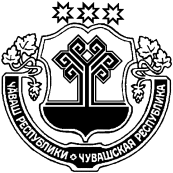 ХĔРЛĔ ЧУТАЙ  РАЙОНĚЧУВАШСКАЯ РЕСПУБЛИКА ХОЗАНКИНСКИЙ  РАЙОНМĂН ЭТМЕНЯЛ ПОСЕЛЕНИЙĚНАДМИНИСТРАЦИЙĚЙЫШĂНУ31.01.2022  07№ Ман Этмен ялĕАДМИНИСТРАЦИЯБОЛЬШЕАТМЕНСКОГОСЕЛЬСКОГО  ПОСЕЛЕНИЯПОСТАНОВЛЕНИЕ31.01.2022 № 07дер Большие АтмениКод бюджетной классификации Российской ФедерацииКод бюджетной классификации Российской ФедерацииНаименование главного администратора источников финансирования дефицита бюджета главного администратора группы, подгруппы, статьи и вида источников финансирования дефицита бюджета Наименование главного администратора источников финансирования дефицита бюджета 123993993Администрация Большеатменского сельского поселения Красночетайского района Чувашской РеспубликиАдминистрация Большеатменского сельского поселения Красночетайского района Чувашской РеспубликиАдминистрация Большеатменского сельского поселения Красночетайского района Чувашской РеспубликиАдминистрация Большеатменского сельского поселения Красночетайского района Чувашской РеспубликиАдминистрация Большеатменского сельского поселения Красночетайского района Чувашской Республики99399301 05 02 01 10 0000 51001 05 02 01 10 0000 510Увеличение прочих остатков денежных средств бюджетов сельских поселенийУвеличение прочих остатков денежных средств бюджетов сельских поселенийУвеличение прочих остатков денежных средств бюджетов сельских поселений99399301 05 02 01 10 0000 61001 05 02 01 10 0000 610Уменьшение прочих остатков денежных средств бюджетов сельских поселенийУменьшение прочих остатков денежных средств бюджетов сельских поселенийУменьшение прочих остатков денежных средств бюджетов сельских поселений